Любите жизнь такой, какая есть!Любите вдох и выдох вволю!Печаль и радость – все не счесть.Не осуждайте свою долю…Есть море счастья, но и боль…Есть детство, юность, но и старость.И в каждом времени есть роль,И не ссылайтесь на усталость…Любите жизнь внутри и вне!Осознавая случай, место,Пространство, Время… Все в судьбеПечется словно бы из теста…А пекарь – Мастер, но рецептМы постоянно изменяем,То в долг берем, то на акцепт,То соль и перца добавляем…А пекарь знает, что к чему,Как и зачем, когда и сколько…Любите жизнь без «почему»,А всех вопросов будет столько…Как звезд на небе… Всех не счесть…Ответы сердцем познаются.Придет и к Вам благая Весть.Пусть слезы в прошлом остаются.По всем вопросамобращайтесь в отделвоспитательной работы (каб. №213)Педагог-психолог Елина А.А. 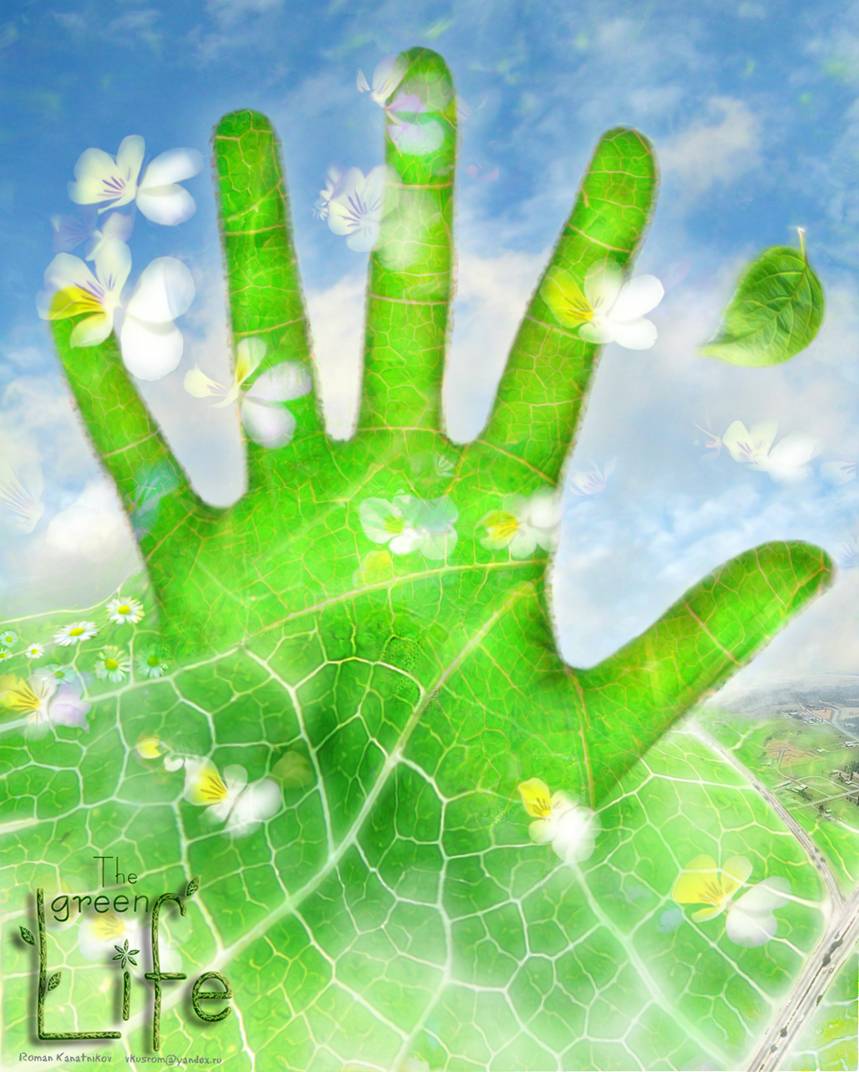 ПРОБЛЕМЫ?ТЫ ИХ СМОЖЕШЬРЕШИТЬ САМ!Памятка для студентов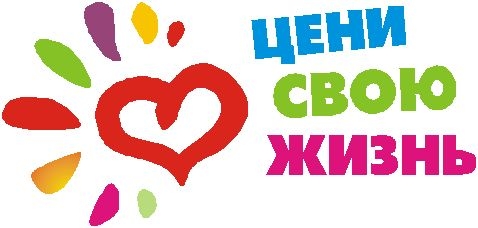 В жизни каждого человека бывают жизненные периоды полные разочарований и горьких мыслей. И, именно, подростковый и юношеский возраст становится самой благодатной почвой для развития негативных мыслей. Бывает очень сложно противостоять комбинации давления в колледже и различным конфликтам.Стрессовое состояние у студента может возникать не только в учебном заведении, но и, например, при общении с родителями, друзьями и любимыми людьми. Чтобы ценить жизнь, необходимо знать две основных вещи:1. Нам нужно, чтобы нас любили.2. Нам нужно хорошо к себе относиться.Молодым людям, которые часто испытывают стрессы, надо учиться выходить из этого состояния. Такие способы есть. Способы выхода из стрессового состояния: - Хорошо  выспаться (не менее 8 часов);- Заняться спортом (пробежка, прогулка на велосипеде, фитнес); - Сделать дыхательную гимнастику; - Поддержать себя и сказать: «Не расстраивайся!»;- Принять прохладный душ; - Поиграть на музыкальном инструменте; - Послушать музыку, которая очень нравится;- Почитать любимую книжку; - Посмеяться с друзьями; - Вкусно поесть; - Намочить и несколько раз отжать большое полотенце;- Записать все негативные мысли на бумаге - заменить на позитивные;- Выполнить любое упражнение на снятие эмоционального напряжения, например: очень сильно сжаться на несколько секунд, а затем расслабиться и так несколько раз, а также мышечная релаксация и визуализация.Как справиться с негативными мыслями и чувствами? Зачастую негативные мысли и чувства мешают нам наслаждаться тем хорошим, что есть в жизни. Постепенно мы начинаем чаще думать о плохом, и погружение в отрицательные мысли становятся привычкой, которую сложно искоренить. Для того, чтобы побороть эту привычку, необходимо научиться думать иначе. А, именно, начать с малого:1. Контролируйте свое настроение и создавайте хорошее.2. Избегайте ссор. 3. Не замыкайтесь в себе. 4.  Старайтесь чаще улыбаться и смеяться.5. Не будьте слишком чувствительны к резким словам. 6.Прекратите беспокоиться понапрасну без серьезной причины.7. Думайте о сегодняшнем дне.8. Не пытайтесь убежать от негативных мыслей и эмоций. Умейте напоминать себе о хорошем.9. Никогда не оставайтесь наедине со своими неприятностями.Чувства и эмоции не должны определять то, как Вы распоряжаетесь своей жизнью. Если Вы позволяете переживаниям из-за  прошлого или будущего и навязчивым желаниям контролировать себя, Вам никогда не удастся жить полноценной жизнью.Сами управляйте своими мыслями. Выворачивайте их наизнанку, изменяйте их – в конце концов, Вы поймете, что у Вас есть власть над мыслями, а не у них – над Вами. Вам будет проще отпускать мысли, если Вы будете чувствовать, что сами способны все контролировать. Помните, что Ваше счастье – в Ваших руках!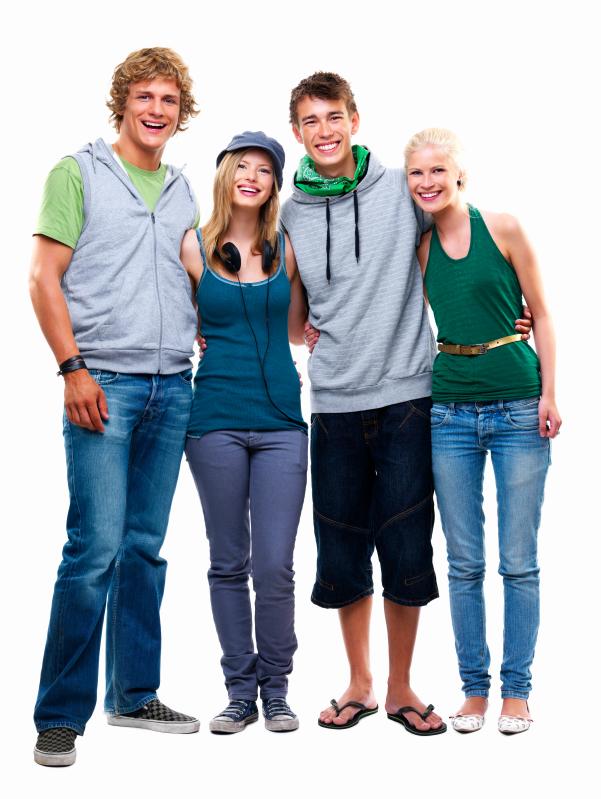 